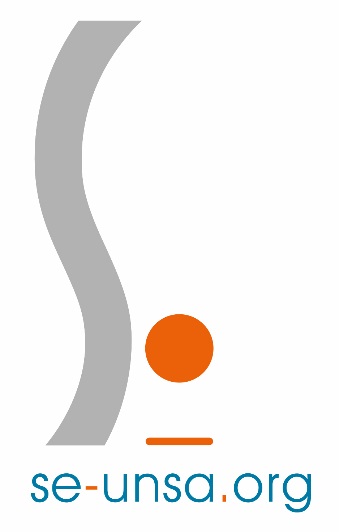          Ma liste de vœux avec le SE-Unsa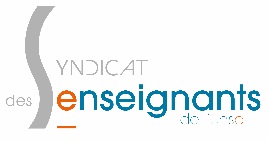          Ma liste de vœux avec le SE-Unsa         Ma liste de vœux avec le SE-Unsa         Ma liste de vœux avec le SE-Unsa         Ma liste de vœux avec le SE-Unsa         Ma liste de vœux avec le SE-Unsa         Ma liste de vœux avec le SE-Unsa         Ma liste de vœux avec le SE-Unsa         Ma liste de vœux avec le SE-UnsaSECTEURELEMMATELEM Fra BilMAT Fra BilZILDECH123456789101112131415161718192021222324252627282930313233